Digital Admissions Information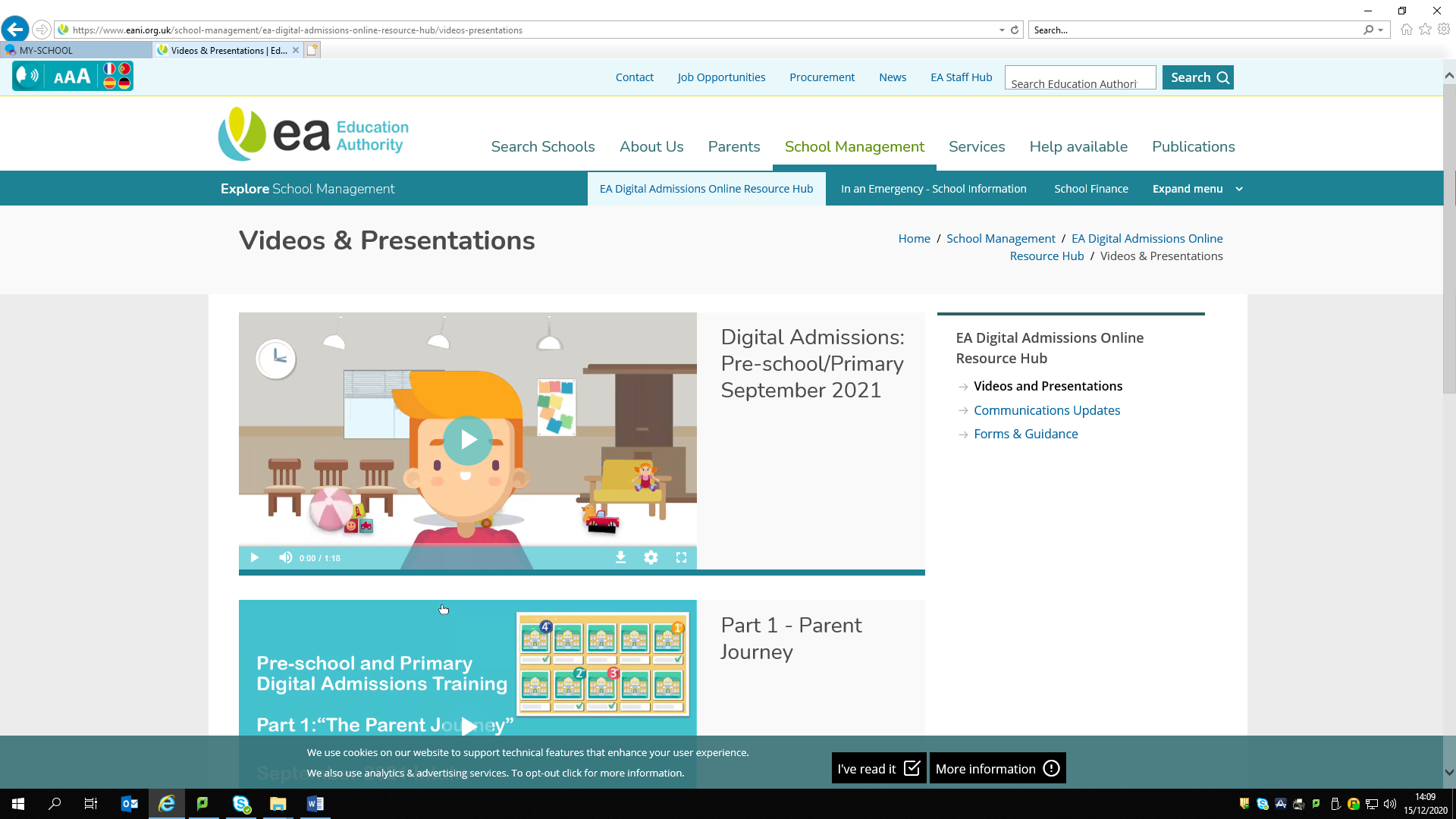 If your child is starting pre-school or primary school in September 2021, you can apply for their place online using the EA Citizen Portal fromThursday 7th January 2021 at 12noon.The closing date and time for pre-school and primary one applications will be Friday 29th January 2021 at 12noon.The last date for uploading documents to the Digital Portal is Friday 5th February 2021.Any documents can be uploaded to support your application, for example your child’s Birth Certificate.Digital Admissions Information Continued.Information on the admissions procedure will be available from mid-December 2020.On 28th April 2021 parents will receive notification of their applications via the online Citizens Portal.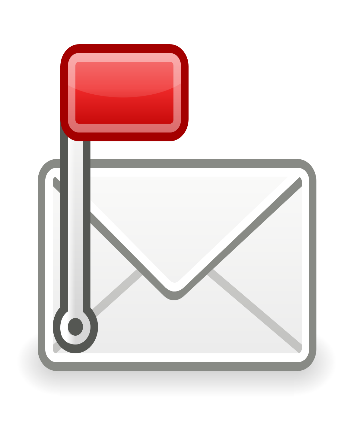 School will also send letters to parents for receipt on this day.Any parent who requires to submit a paper application can do so by requesting a form directly from EA.Sources of further help: Digital Admissions Helpdesk: 028 9598 5595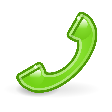   primaryadmissions@eani.org.uk 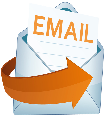 